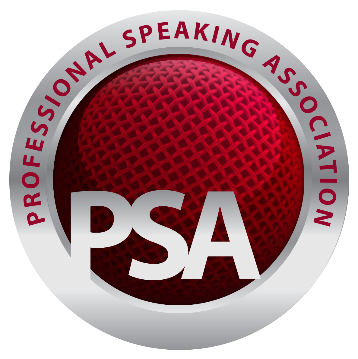 Fellowship of the Professional Speaking Association (PSA) UK and IrelandGuide and Template for Client TestimonialsThe Professional Speaking Association is the community for professional speakers and trainers across the UK and Ireland.  Fellowship is the most qualified level of membership.  In support of an application to become a Fellow, you have been asked to provide a reference and testimonial.Please complete the final section of this template and return it to the Speaker who requested it.  Many thanks for your support in upholding the Professionalism of PSA Fellowship.About the Client (to be completed by the Applicant)About the Speaking / Training Session(s) Provided (to be completed by the Applicant)Client Feedback on the Speaking / Training Services Received (to be completed by the Client)Many thanks for your support in upholding the Professionalism of PSA FellowshipDocument Version: 1.0Date: 29th August 2023Author: Sarah Fox / Sue Evans, Fellows Community Presidents at time of writing.Name of the Speaker / Trainer requesting your referenceClient Contact nameClient organisationClient Contact roleClient email addressClient preferred phone numberDate(s) of the speaking or training deliveredSession or programme title(s)Session delivery duration and audience sizeInvoice number(s) or reference(s) for this clientFee(s) paid for the Speaking / Training deliveredWhat would you say about the quality of the services received?  Please comment on content and deliveryWhat would you say about working with this Speaker / Trainer (including the contact you had with them before and after delivery)?Would you be happy to book the Speaker / Trainer again and/or recommend them to others?Date of Testimonial